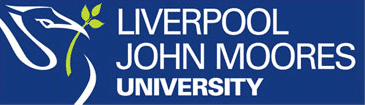 ASSENT FORM FOR CHILDREN / OTHER DEPENDENTS(To be completed by the child and their Parent /Guardian)Title of Research: [Insert Title of Project as in application for ethical approval]Researcher’s Name:             [Insert Name of Researcher and Schoo]lChild (or if unable, parent/guardian on their behalf) / young person to circle all they agree withHave you read (or had read to you) information about this project? 		Yes/No Has somebody else explained this project to you? 					Yes/No Do you understand what this project is about? 					Yes/No Have you asked all the questions you want? 					Yes/No Have you had your questions answered in a way you understand? 		Yes/No Do you understand it’s OK to stop taking part at any time? 				Yes/No Are you happy to take part? 								Yes/No If any answers are ‘no’ or you don’t want to take part, don’t sign your name! All information collected about you during the course of the research will be kept strictly confidential.  Any information about you will not be disclosed to anyone.  If the results of this study are published no reference will be made to those individuals who took part.  If you do want to take part, you can write your name below Your name 	___________________________ Date 		___________________________ Your parent or guardian must write their name here if they are happy for you to do the project.Print Name	 ___________________________ Sign		 ___________________________ Date		 ___________________________ The researcher who explained this project to you needs to sign too. Print Name 	___________________________ Sign		___________________________ Date		___________________________  